London Bandits Hockey Association  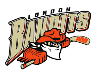 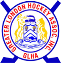 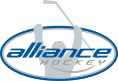 London Bandits Hockey Association  London Bandits Hockey Association  London Bandits Hockey Association  MinutesDate April 28,2020time 7:00 pmonline zoom Meeting called byGRAHAM BABBAGE, PresidentType of meetingSpecial Meeting  SecretaryLUISA GOULD, SECRETARYWelcomeGRAHAM, Chair welcomed everyone and called the meeting to order at 7:09 pmATTENDANCEMichelle Drown, Don Drown, Sara Gilmore, Tina Gathercole, Sara Hunter, Sue Whitmore, Tina Barnes, Sara Williams, Allana Watson, Lisa McIntyre, Gary Chenier, Deric Degagne, Jared Campbell, Chris Ferguson, Jack Boyce, Lisa Ford, Nancy Putzer, Mike Branco, Lynsey Lamont, Izabela Bielaksi, Gail Moore, Bill WatsonACCEPTANCE OF MINUTESWill present these at the next regular meetingPresidentVice PresidentRisk ManagemntTreasurer report:Secretary/ WebmasterREGISTRATIONSara and Tina and Luisa have been working together to get the Registration up and running with Sara and Tina working on the HCR and Luisa putting a letter for parents and get it up on the website. Sara and Tina and Luisa have been working together to get the Registration up and running with Sara and Tina working on the HCR and Luisa putting a letter for parents and get it up on the website. ICe ConvenorBudget was discussedMotion put on the floor to approve this year’s budget (motion by:  DDrown, Williams)  21 members approvedBudget was discussedMotion put on the floor to approve this year’s budget (motion by:  DDrown, Williams)  21 members approvedVP of Compettive Vp Of HouseLeague TEAMSIP Director Player DevelopmentEquipment Director Don sent Craig an alternative pricing for equipment, we need to get these ordered so we are ready, it can always be used for the following year. Tournament Director Don asked the Lisa to get the form ready for the website for the Alliance for the sanctions.  Motion to Increase the cost for the Dan Pulham and LBM by 75.00 to help offset the fee’s and cost of all going up.  (Boyce, Ford) Yes 17 1 No Motion is passed.  Sponsorship Chair  Signage- for Registration, Luisa will share this information with Robert so we can get it ready. Directors At largeThe directors brought forth the names for Nominations for the Awards for Neil Barker, Pierre Sonnier, Karl and Volunteer George Bray It was recommended that someone with senior experience with these awards help our directors at large with this to ensure each nominee is looked at carefully and suits each nomination and involve the families as we have done in the past and then bring back to the board. Nancy Putzer volunteered, and Izabella offered to help this group do these for the next meeting. New Business 3.9 No person may be nominated for, acclaimed to or elected to the position of President, Vice President Vice President of Competitive, Vice President of House League, Ice Convenor, Registrar, Treasurer, Tournament directors, or Director of Risk Management unless that person has served as an Officer or Director of the Association for the last  one (1) year of three (3) years in the London Bandits. If the nominee has not served as an Officer or Director of the Association for the previous one (1) year of three (3) years in the London Bandits, the nominee must prove competency and demonstrate the ability to fulfill the role. This nominee would need to be pre-approved by a vote by the current London bandits board members prior to the AGM.Motion on the floor to approve the wording correction meant by the constitution committee (dDrown, Sarah Williams) 23 Members and 17 voted in favour. This motion is passedNomination Standing: Jack would like to have Brent Bissells nomination to stand for election, he has a lot of experience and have served on our board previously, his role in the community would provide him the ability to fulfill the President candidacy.  (Boyce, Putzer) Motion was passed with 2 NO’s and 21 yes in favour of Brent standing. Lots of positive feedback from many board members on Brent’s contributions in the past.  Served on our community in many capacities. Luisa read Brent’s bio for the group Nomination for a member for standing for the area of RegistrarLuisa read her bio that she provided-Concerns about her experience, she hasn’t served in our board at any capacity -Role is pretty big, -we need to ensure someone will be here for a long time. Motion to allow member to stand for elections (Boyce, Bielaski) 2 abstaining 18 No ‘s motion is defeated. Luisa will share the information with the member that she can attempt one of the other positions if she chooses to do so. Other Business: We need to know what the cost for the GLHA is for the ChL fees and we have not received it.  Graham said he would bring it up or Luisa will at the next meeting (for tomorrow) Mustang Meeting – tomorrow Graham and Luisa and Don will be in attendance over fee’s being returned. Next Meeting May 12th on Zoom AGM may have to be postponed, we are looking at options, either virtually or in person.  It will be way easier to have in person.  Most members agreed to this. adjournmentMOTION “That the meeting be adjourned.” (